Personal ProfileDr. NarendraNiak T.H.Sl. NoParticulars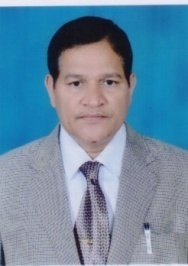 1Name Dr. NarendraNaik T.H.2Permanent AddressPhone :Mobile :Email : Associate Professor& Head, Dept. of Sociology,Kamala Nehru College for Women, Shivamogga – 577 201 (Karnataka) INDIA.College: 08182 – 2721649480921963/9980251178narendranaikth@gmail.com3Date of Birth14-04-19634Academic qualification and field of specializationM.A., Ph.D.Rural and Urban Sociology Tribal Studies,Population Studies, Indian Society,Sociology of Development, Research Activities.5Refresher/Orientation courses attendedRC – Kuvempu University, Shimoga 21-01-1998 to 13-02-1998OC-Goa University 19-01-2001 to 15-02-2001RC- Aligher National University 12-10-2002 to 02-11-2002RC-Mysore University 6-3-2003 to 26-3-20036Work Experience29 yearsTaught BA Degree Calsses7Membership and Academic BodiesLife member “Karnataka Sociology Association”Life member “Kuvempu University Private College Teacher Association”Life Member Mangalore Sociology AssociationBOE and BOS member SJVP Autonomous First Grade College,Harihara 2006-07 and 2007-08BOE member Kuvempu University 2012-13BOAE member Kuvempu University 2015-16BOS member 2017-18 and 2018-19Chairman BOE in Sociology – Kuvempu University 2019-20 8Membership of other association (if any) or positions held / Social organizations.Member All India Banjara Association9Seminars/Workshops attended1st Karnataka Sociology conference on “Sociology for National Development” at Shivamogga (27-29, Jan 1995)“Foundation Course of Research Methods in Social Science” Organized by the Dept. of Sociology, Karnataka University Belgum Campus in collaboration with the ICSSR-SRC at Boothramanhatti, (15-22 Oct 1997)4th Karnataka Sociology Conferenceon“Challenges for the 21st Century” at Hassan (21-22 Sept 2001)Work shop on “Effective Teaching” at DRM Science college, Davangere, (27-29 Dec 2003)“Academic Counseling in Distance Education” at Karnataka State Open University Mysore on 25th Jan 2004.UGC sponsored workshop on “Effective Teaching Techniques and Communication Skills” at KNMNC, Shivamogga (29th Sept to 1st Oct 2005)National Level Conference on “Changing Social order and the Marginalized Groups” Organized by St. Aloysius College, Mangalore, NESA Bangalore and Mangalore Sociology Association at St. Aloysius College, Mangalore (9-10 Jan 2006)State Level Conference on “Role of Religious Institutions in Social Change” Organized by Dept. of Sociology, SJM College, Chitradurga (20-21 March 2006)One day workshop on “Teaching Mythologies Using the Latest Technology” organized by National Education Society (R) at NTNCC, Shivamogga (25th March 2006).6thSociology Conference of Karnataka Sociology Association on “Social Dynamics and Transformation. Challenges and Response” at PG Dept of Sociology and Alumini Association of the Dept. Karnataka University, Dharwad            (28-30 Oct 2006)  One day workshop on Quality Maintenance and Sustenance in Higher Education”held at ATNCC, Shivamogga on 31st Oct. 2007U.G.C. National Seminor on “Health Inequities and Development Challenges” on 12-13 March 2010 at Karnataka University Dharwad.IX Karnataka Sociology Conference on“Social Development in Karanataka” Challenges and Possibilities at Kannada University, Hampi 3-5 July 2010.One day workshop on pursuit of “Excellence in Higher Education”held on 8th Oct. 2011 at ATNCC, Shivamogga.Two days workshop on “Women Awareness” seminar on 28th& 29th of Feb 2012 at KubempuRangaMandhira, Shivamogga.One day University Level workshop on “Personality Development”at Kuvempu University on 3rd July 2012.One day workshop on Kuvempu University Degree Syllabus at SMR College Shankaraghatta on 2nd Aug. 2013.One day State level Seminar on “Rural Development – Challenges and Remedies”on 25th Jan 2014 at Govt. First Grade College, Shikaripura.One day workshop on “Review of Sociology Syllabus” on Dept. of Sociology Govt. First Grade College for Women, Shivamogga on 18 July 2017.One day workshop on Questionpaper  setting on 22 Jan 2018 at Kuvempu University Sociology Teacher’s Association, Shivamogga. One day workshop on Question paper designing for UG courses on 22th june 2019 at kuvempu university Shankaragatta.Participated “ONE DAY FACULTY DEVELOPMENT PROGRAMME” held on 20th September 2019 at ATNCC Shimoga.Participated in the Three Day Workshop on “ENGLISH FOR COMMUNICATION” jointly organized by the KNMNC  AndManasaCentere For Cultural Studies. held from 09th  to 11th October 2019,Shimoga.10Papers Presented / Books published “An Insight in to the Modern Hospitals” at NationalSeminar Karnataka University, Dharwad on. 12-13 March 2010.Migration trends among the Lambanisin Karnataka at Kannada University Hampi on 3,4,5 July 2010.A sociological study of Lambani’s. ISBN 978-93-83183-07-04 wizcraft publication Sollapur.11Resource Person / Special and Guest Lecturers Delivered Special Lecturer on “Life Education for Youth”at IwsariVishwaVidyalayaDawangere on 10thMarch 2012.Delivered Special Lecturer on “Recent Trends in Marriage” at Govt. First Grade College, Honnali on 17th June 2012.Delivered Special Lecturer on “Importance of Sociology”at Govt. First Grade College, Holehonnur on 22nd March 2012.Delivered Special Lecturer to PU College teachers at JPN PU College Shivamogga on 16th Sep. 2013.Delivered Special Lecturer on “Basic Concepts of Sociology and Youth agitation” on 6th Feb 2014 at Govt. First Grade College, Arsikere.Delivered Special Lecturer at GFGC Rippanpete on 30.03.2015.Delivered Special Lecturer at GFGC N.R.Pura on 20.04.2015.Delivered Special Lecturer to PU College teachers at Secred Heart PU College Shivamogga on 12th Aug. 2015.Delivered Special Lecturer at S.B.C.F.G.C for Women Davanagere on 02.02.2016.Resorce person one day workshop on “Review of Sociology Syllabus” jointly organized by GFGC for Women and KUSTA,Shimoga on 18.07.2017.Resorce person one day workshop on “Sociology syllabus”organized by Kuvempu University Sociology Teacher’s Association on 20th Dec 2018Delivered special lecturer on “Aged problems” at SBC First Grade College, Davangere on 18th Jan 2019Delivered special lecturer on “Importance of Sociology in India” at Govt. First Grade College, Koppa on 20th March, 2019Delivered special lecturer on “Importance of sociology in Modern Society” at Govt. First Grade College, Kadur on 29th  March,  2019. Delivered Special Lecturer at GFGC for Women Shimoga on 24.07.2019.12Minor Research Project“Educational progress among scheduled caste a case study of Mysore city”13Research Guidance for M.Phil.,One M.Phil“Marginalization of the Workers Due to Closure of the Textile Mill in Davangere City”by Prakash H.B. 2006-07.14Articles “Educationally Deprived Urban Children” A case study of Mysore city, SamajaShodana Journal of the Mangalore Sociology Association Vol-15 No 1-2, March – Oct 2006“LambanigaralliStityantara”, SamakalinaBharateeyaSamaja,  Samputa -1,P-83-86 ISBN-978-93-83890-36-1 Prasaranga, Katnaka University Dharwad, 2019